Publicado en Madrid el 03/09/2021 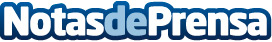 El 83% de los docentes españoles utiliza diariamente las herramientas digitalesEl 89% del profesorado español considera que el uso de herramientas digitales ha mejorado notablemente el aprovechamiento de las clases presenciales y/o virtuales tras la pandemia, según el VI Estudio sobre el uso de la tecnología en la educación, elaborado por la empresa educativa BlinkLearning. El informe también revela que las herramientas digitales son utilizadas por el 83% de los docentes de manera cotidiana en sus clasesDatos de contacto:En Ke Medio Broadcasting912792470Nota de prensa publicada en: https://www.notasdeprensa.es/el-83-de-los-docentes-espanoles-utiliza Categorias: Educación Marketing Sociedad E-Commerce Dispositivos móviles http://www.notasdeprensa.es